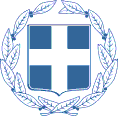 ΕΛΛΗΝΙΚΗ ΔΗΜΟΚΡΑΤΙΑ                               ΛΙΒΑΔΕΙΑ 22/7 /2021   
ΝΟΜΟΣ ΒΟΙΩΤΙΑΣ                                            Αριθ. Πρωτ :13687 ΔΗΜΟΣ ΛΕΒΑΔΕΩΝ                                     Δ/ΝΣΗ: ΔΙΟΙΚΗΤΙΚΩΝ ΥΠΗΡΕΣΙΩΝ                                                         ΤΜΗΜΑ: ΥΠΟΣΤΗΡΙΞΗΣ ΠΟΛΙΤΙΚΩΝ ΟΡΓΑΝΩΝ ΓΡΑΦΕΙΟ: ΔΗΜΟΤΙΚΟΥ ΣΥΜΒΟΥΛΙΟΥ
Τ. Δ/νση:     Σοφοκλέους 15                              Τ.Κ.:           32131 ΛΙΒΑΔΕΙΑ                                               
Πληρ.:  Μπαλάσκα Αγγελική                                                    
Τηλ.:     2261350885                                                                  FAX :      2261350811                                                                            
Email:  mpalaska@livadia.gr                                                                                 ΠΡΟΣΚΛΗΣΗ     ΠΡΟΣ:  Α) Τo Δήμαρχο Λεβαδέων :  ΤΑΓΚΑΛΕΓΚΑ ΙΩΑΝΝΗ               Β) Τα τακτικά μέλη του Δημοτικού Συμβουλίου Λεβαδέων Με την παρούσα, σας προσκαλούμε  να συμμετάσχετε σε τακτική συνεδρίαση του Δημοτικού Συμβουλίου, που θα γίνει στις  26/7/2021 ημέρα ΔΕΥΤΕΡΑ  και ώρα  19:00 , η οποία λόγω των κατεπειγόντων μέτρων που έχουν ληφθεί για την αποφυγή της διάδοσης του κορωνοϊού COVID-19  θα πραγματοποιηθεί ΜΕ ΤΗΛΕΔΙΑΣΚΕΨΗ   κατ΄εφαρμογήν: α)  των διατάξεων του άρθρου   74 του Ν. 4555/2018 (αντικατάσταση του άρθρου 67 του Ν. 3852/2010) , β) των διατάξεων της παραγράφου 1 του άρθρου 10 της από 11/3/2020 Πράξης Νομοθετικού Περιεχομένου (ΦΕΚ 55/Α/11-3-2020) «Κατεπείγοντα μέτρα αντιμετώπισης των αρνητικών συνεπειών της εμφάνισης του κορωνοϊου COVID-19 και της ανάγκης περιορισμού της διάδοσής του», γ) της με αριθμ. πρωτ. 18318/13-03-2020 (ΑΔΑ: 9ΛΠΧ46ΜΤΛ6-1ΑΕ) εγκυκλίου του Υπουργείου Εσωτερικών «Σύγκληση συλλογικών οργάνων των δήμων των περιφερειών και των εποπτευόμενων νομικών τους προσώπων, κατά το διάστημα λήψης των μέτρων αποφυγής και διάδοσης του κορωνοϊου COVID-19» και δ)) της παρ.1 της υπ αριθμ. 40/31-03-2020 (ΑΔΑ: 6ΩΠΥ46ΜΤΛ6-50Ψ)    εγκυκλίου του Υπουργείου Εσωτερικών «Ενημέρωση για την εφαρμογή του κανονιστικού πλαισίου αντιμετώπισης του κορωνοϊου COVID 19, αναφορικά με την οργάνωση και λειτουργία των δήμων»    ε) της παρ. 4 της υπ αριθμ. 163/29-5-2020 (ΑΔΑ: Ψ3ΧΝ46ΜΤΛ6-ΑΨ7)   εγκυκλίου του Υπουργείου Εσωτερικών « Ενημέρωση αναφορικά με τη διαδικασία λήψης αποφάσεων των συλλογικών οργάνων των Δήμων»  όπου:   α) δια ζώσης σύγκλιση του δημοτικού συμβουλίου, εφαρμογή έχουν οι εκδοθείσες υγειονομικές διατάξεις και ειδικότερα το άρθρο 12 της κοινής υπουργικής απόφασης αριθ. Δ1α/ ΓΠ. οικ. 30612/16-05-2020 (Β’ 1869) και η παρ. 3 του άρθρου14 της κοινής υπουργικής απόφασης αριθ. Δ1α/Γ.Π.οικ. 32009/23-05-2020 (Β’ 1988) , ενώ και οι συνεδριάσεις εξακολουθούν να πραγματοποιούνται κεκλεισμένων των θυρών. στ) Την παρ 3 της υπ αριθμ. ΔΙΔΑΔ/Φ69/133/Οικ.20764/7-11-2020 εγκυκλίου του  Υπουργείου Εσωτερικών (ΑΔΑ:Ψ48Γ46ΜΤΛ6-ΛΣΡ) « Μέτρα και ρυθμίσεις στο πλαίσιο της ανάγκης περιορισμού της διασποράς του κορωνοϊού».ζ) Την παρ 3 του άρθρου 1 της αριθμ  Δ1α/Γ.Π.οικ. 38197ΚΥΑ (ΦΕΚ2660/18-6-2021) «Έκτακτα μέτρα προστασίας της δημόσιας υγείας από τον κίνδυνο περαιτέρω διασποράς του κορωνοϊού COVID-19 στο σύνολο της Επικράτειας για το διάστημα από το Σάββατο, 19 Ιουνίου 2021 και ώρα 6:00 έως και τη Δευτέρα, 28 Ιουνίου 2021 και ώρα 6:00.»Μαζί με την πρόσκληση σας αποστέλλονται οι εισηγήσεις σε μορφή scan στα προσωπικά σας   e-mail   Σε περίπτωση που κάποιοι δημοτικοί σύμβουλοι δεν διαθέτουν προσωπικό e-mail , τόσο η πρόσκληση όσο και οι σχετικές εισηγήσεις   θα αποσταλούν στα   κατά τόπους γραφεία των Κοινοτήτων διαμονής τους .ΑΝΑΚΟΙΝΩΣΕΙΣ ΠΡΟΕΔΡΟΥ του ΔΗΜΟΤΙΚΟΥ ΣΥΜΒΟΥΛΙΟΥ κ .Μητά ΑλέξανδρουΑΝΑΚΟΙΝΩΣΕΙΣ ΔΗΜΑΡΧΟΥ ΛΕΒΑΔΕΩΝ   κ. Ταγκαλέγκα Ιωάννη  ΘΕΜΑΤΑ ΗΜΕΡΗΣΙΑΣ ΔΙΑΤΑΞΗΣ Ι  ΘΕΜΑΤΑ ΟΙΚΟΝΟΜΙΚΩΝ & ΔΙΟΙΚΗΤΙΚΩΝ ΥΠΗΡΕΣΙΩΝΈγκριση Έκθεσης Αποτελεσμάτων Χρήσης Β΄τριμήνου 2021   (Η υπ αριθμ. 190/2021 Απόφαση της Οικονομικής  Επιτροπής  )Εισηγητής :   Δήμαρχος Λεβαδέων  κ. Ιωάννης .Δ.ΤαγκαλέγκαςΑποδοχή όρων για τη λήψη επενδυτικού  δανείου από το Ταμείο Παρ/κών και Δανείων , συνολικού ποσού 1.196.650,00€ για την εκτέλεση έργου «ανάδειξη ιστορικού χώρου Αγίας Παρασκευής και οδού πρόσβασης (Γιαννούτσου) ,ενταγμένου στο Ειδικό Αναπτυξιακό Πρόγραμμα  «ΑΝΤΩΝΗΣ ΤΡΙΤΣΗΣ» (Η υπ αριθμ. 191/2021 Απόφαση της Οικονομικής  Επιτροπής  )Εισηγητής :   Δήμαρχος Λεβαδέων  κ. Ιωάννης .Δ.ΤαγκαλέγκαςΟρισμός μελών Συμβουλευτικής Επιτροπής Πεζοπορικών – Ορειβατικών Δραστηριοτήτων (Σ.Ε.Π.Ο.Δ) της παρ. 1 του άρθρου 15 της Υ.Α 151344/165/18-1-2017Εισηγητής :   Δήμαρχος Λεβαδέων  κ. Ιωάννης .Δ.ΤαγκαλέγκαςΙΙ.  ΘΕΜΑΤΑ ΥΠΗΡΕΣΙΑΣ ΠΕΡΙΒΑΛΛΟΝΤΟΣ –ΚΑΘΑΡΙΟΤΗΤΑΣ , ΠΡΑΣΙΝΟΥ  & ΠΟΛΙΤΙΚΗΣ ΠΡΟΣΤΑΣΙΑΣΓνωμοδότηση επί της Μελέτης Περιβαλλοντικών Επιπτώσεων (ΜΠΕ) του έργου  : «Λατομείο μαρμάρων, της ΄΄ ΜΑΡΜΑΡΑ ΘΩΜΑΙΔΗΣ ΑΕ ΄΄στη θέση << ΜΑΖΑΡΙ>> Κοινότητας Ελικώνα, Δ.Ε Κορώνειας του Δήμου Λεβαδέων  (Η 10/2021 Απόφαση  Επιτροπής  Ποιότητας Ζωής θα σας σταλεί ηλεκτρονικά).Εισηγητής : Δήμαρχος Λεβαδέων  κ. Ιωάννης .Δ.ΤαγκαλέγκαςΓνωμοδότηση επί της Μελέτης Περιβαλλοντικών Επιπτώσεων (ΜΠΕ) του έργου  : «Αιολικός Σταθμός Παραγωγής Ηλεκτρικής ενέργειας (ΑΣΠΗΕ)ισχύος 21 MW, στη θέση Κουρουπλιές , της Δημοτικής Ενότητας Διστόμου ,Δήμου Διστόμου–Αράχωβας-Αντίκυρας και Δημοτικής Ενότητας Δαύλειας του Δήμου Λεβαδέων » (Η 11/2021 Απόφαση  Επιτροπής  Ποιότητας Ζωής θα σας σταλεί ηλεκτρονικά).Εισηγητής : Δήμαρχος Λεβαδέων  κ. Ιωάννης .Δ.Ταγκαλέγκας    III  ΘΕΜΑΤΑ ΥΠΗΡΕΣΙΑΣ ΠΟΛΙΤΙΣΜΟΥ -ΑΘΛΗΤΙΣΜΟΥ & ΤΟΥΡΙΣΤΙΚΗΣ ΑΝΑΠΤΥΞΗΣΣυμμετοχή του Δήμου Λεβαδέων στον 4ο  Αγώνα Δρόμου “Στα Χνάρια των Ηρώων’’ που θα πραγματοποιηθεί κατά το χρονικό διάστημα 31 Ιουλίου - 1 Αυγούστου 2021Εισηγητής : Δήμαρχος Λεβαδέων  κ. Ιωάννης .Δ.ΤαγκαλέγκαςIV.  ΘΕΜΑΤΑ ΥΠΗΡΕΣΙΑΣ ΚΟΙΝΩΝΙΚΗΣ ΠΡΟΣΤΑΣΙΑΣ,ΠΑΙΔΕΙΑΣ & ΔΙΑ ΒΙΟΥ        ΜΑΘΗΣΗΣ Λήψη Απόφασης για  αναστολή λειτουργίας  της  Β΄κατασκηνωτικής περιόδου,( από ημέρα Δευτέρα   12/07/2021  έως ημέρα Τετάρτη  21/7/2021 ), της Κατασκήνωσης στη θέση « Παλιομηλιά » ΕλικώναΕισηγητής : Δήμαρχος Λεβαδέων  κ. Ιωάννης .Δ.Ταγκαλέγκας                             O ΠΡΟΕΔΡΟΣ ΤΟΥ ΔΗΜΟΤΙΚΟΥ ΣΥΜΒΟΥΛΙΟΥ    ΜΗΤΑΣ ΑΛΕΞΑΝΔΡΟΣ    ΚΟΙΝΟΠΟΙΗΣΗ:ΥΠΗΡΕΣΙΑΚΟΥΣ ΠΑΡΑΓΟΝΤΕΣ 1. ΚΑΛΟΓΡΗΑ ΑΘΑΝΑΣΙΟ2. ΤΣΕΣΜΕΤΖΗ ΕΜΜΑΝΟΥΗΛ   3.  ΔΗΜΟΥ ΙΩΑΝΝΗ  4. ΑΠΟΣΤΟΛΟΥ ΙΩΑΝΝΗ  5. ΣΑΚΚΟ ΜΑΡΙΟ  6. ΝΤΑΝΤΟΥΜΗ ΙΩΑΝΝΑ   7. ΚΑΡΑΒΑ ΧΡΥΣΟΒΑΛΑΝΤΟΥ ΒΑΣΙΛΙΚΗ (ΒΑΛΙΑ )   8. ΜΕΡΤΖΑΝΗ  ΚΩΝΣΤΑΝΤΙΝΟ 9. ΓΙΑΝΝΑΚΟΠΟΥΛΟ  ΒΡΑΣΙΔΑ  10. ΣΑΓΙΑΝΝΗ  ΜΙΧΑΗΛ  11. ΠΟΥΛΟΥ ΠΑΝΑΓΙΟΥ (ΓΙΩΤΑ)  12. ΓΑΛΑΝΟ ΚΩΝΣΤΑΝΤΙΝΟ 13. ΚΑΠΛΑΝΗ ΚΩΝΣΤΑΝΤΙΚΟ 14. ΤΟΛΙΑ  ΔΗΜΗΤΡΙΟ 15. ΤΖΟΥΒΑΡΑ ΝΙΚΟΛΑΟ 16. ΦΟΡΤΩΣΗ ΑΘΑΝΑΣΙΟ 17. ΚΑΡΑΛΗ ΧΡΗΣΤΟ 18. ΠΑΠΑΙΩΑΝΝΟΥ ΛΟΥΚΑ 19. ΠΟΥΛΟ ΕΥΑΓΓΕΛΟ20. ΚΟΤΣΙΚΩΝΑ  ΕΠΑΜΕΙΝΩΝΔΑ 21. ΑΡΚΟΥΜΑΝΗ ΠΕΤΡΟ 22. ΜΠΡΑΛΙΟ ΝΙΚΟΛΑΟ 23. ΓΕΡΟΝΙΚΟΛΟΥ ΛΑΜΠΡΙΝΗ      24. ΤΣΙΦΗ  ΔΗΜΗΤΡΙΟ 25. ΜΠΑΡΜΠΕΡΗ  ΝΙΚΟΛΑΟ  26. ΑΛΕΞΙΟΥ ΛΟΥΚΑ 27. ΚΑΡΑΜΑΝΗ  ΔΗΜΗΤΡΙΟ                28. ΠΛΙΑΚΟΣΤΑΜΟ ΚΩΝΣΤΑΝΤΙΝΟ 29. ΧΕΒΑ ΑΘΑΝΑΣΙΑ ( ΝΑΝΣΥ)  30. ΤΟΥΜΑΡΑ  ΒΑΣΙΛΕΙΟ 31.  ΣΠΥΡΟΠΟΥΛΟ  ΔΗΜΟΣΘΕΝΗ 32. ΚΑΤΗ ΧΑΡΑΛΑΜΠΟ Γ) Τους  Πρόεδρους των  Κοινοτήτων: Δ.Ε ΔΑΥΛΕΙΑΣΔ.Ε ΚΟΡΩΝΕΙΑΣΔ.Ε ΚΥΡΙΑΚΙΟΥΔ.Ε ΛΙΒΑΔΕΙΑΣΔ.Ε ΧΑΙΡΩΝΕΙΑΣ1 Προϊστάμενο  Δ/νσης Οικονομικών Υπηρεσιών              κ.Καλλιαντάση Γεώργιο2Προϊστάμενο  Δ/νσης Τεχνικών Υπηρεσιών                      κ. Νταλιάνη Χρήστο3 Προϊσταμένη  Δ/νσης Δ/κων Υπηρεσιών                          κα Κοϊτσάνου Αθανασία  4Προϊσταμένη  Δ/νσης Κοινωνικής Προστασίας Π.&Π.        κα Παπαγεωργίου Μαρία5Προϊστάμενο   Δ/νσης Καθαριότητας – Περιβάλλοντος, Πρασίνου   κ.Δημάκα Λουκά 6 Προϊσταμένο   Δ/νσης   Πολεοδομίας                                  κ. Μπαζιώτη Κων/νο7 Προϊστάμενο Δ/νσης  Κ.Ε.Π                                                 κ. Μίχο Γεώργιο8 Προϊστάμενο Αυτοτελούς Γραφείου Αγροτικής Ανάπτυξης  κ. Μίχου Ευσταθία9. Προϊστάμενο Αυτοτελούς Γραφείου Μηχανοργάνωσης     κ. Σφυρή. Κων/νο10.Προϊστάμενο Αυτοτελούς Γραφείου Αθλητισμού-Πολιτισμού κ. Σταματάκη Ανδρέα